
Zarząd Cmentarzy Komunalnych w Warszawie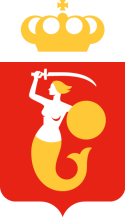 Dział Ekonomicznyul. Powązkowska 43/45, 01-797 Warszawatel. 22 277 40 00cmentarz@cmentarzekomunalne.com.pl
Warszawa, 2024 – 04 – 09Miasto Stołeczne Warszawa w ramach, którego działa Zarząd Cmentarzy Komunalnych w Warszawie reprezentowany na podstawie pełnomocnictwa Prezydenta m.st. Warszawy przez Dyrektora Zarządu Cmentarzy Komunalnych (ZCK) w Warszawie działając na podstawie art. 35 ust. 1 ustawy z dnia 21 sierpnia 1997r. o gospodarce nieruchomościami  oraz § 4 Zarządzenia 811/2017 Prezydenta m.st. Warszawy informuje o możliwości wydzierżawienia  przy Cmentarzu Komunalnym Południowym nieruchomości (gruntu): Informacje szczegółowe:położenie nieruchomości → Cmentarz Komunalny Południowy; 05-503 Antoninów, gm. Piaseczno część działki ew. nr. 97/2 z obrębu Antoninów gmina Piaseczno, księga wieczysta WA5M/00263656/6 , stanowisko nr 4 przy bramie wschodniej cmentarza; stan formalno - prawny nieruchomości → własność m. st. Warszawy w administrowaniu                           i zarządzaniu przez Zarząd Cmentarzy Komunalnych w Warszawie:opis nieruchomości :powierzchnia stanowiska, na którym może być usytuowany pawilon handlowy → 60,00 m²,powierzchnia pod ekspozycję towarów → 30,00 m²,minimalny miesięczny czynsz za dzierżawę netto → 1710,00 zł (przy stawce 19,00 zł/m2 netto);comiesięczna opłata za wywóz nieczystości stałych , której wysokość w 2024 roku wynosi 125,00 zł netto – wysokość opłaty za wywóz nieczystości stałych ulegnie zmianie w przypadku zmiany opłat, które są niezależne od Wydzierżawiającego;4/-	termin wnoszenia opłat: do 10-go dnia każdego miesiąca danego roku;5/-	przeznaczenie:ekspozycja i sprzedaż nagrobków,sprzedaż kwiatów, wyrobów bukieciarskich i zniczy;6/-	kwota comiesięcznego czynszu dzierżawy będzie aktualizowana w IV kwartale każdego roku kalendarzowego z mocą obowiązującą od 1 stycznia 2025 roku – wg. wskaźnika cen towarów i usług konsumpcyjnych za trzy kwartały w stosunku do analogicznego okresu roku poprzedniego ogłoszonego przez Prezesa Głównego Urzędu Statystycznego na dzień 30 września danego roku;7/-	kaucja pieniężna:przeznaczona na zabezpieczenie roszczeń Wydzierżawiającego stanowi równowartość dwumiesięcznej kwoty czynszu dzierżawy brutto, oraz dwukrotnej opłaty za wywóz nieczystości stałych brutto wyliczona według stawek obowiązujących w dniu zawarcia umowy dzierżawy,wpłacona w terminie 14 dni od daty zawarcia umowy dzierżawy;8/-  obowiązek poddania się rygorowi egzekucji z art. 777 § 1 pkt 4 i 5 Kodeksu postępowania cywilnego, co do obowiązku zapłaty czynszu, obowiązku zwrotu nieruchomości w razie rozwiązania lub wygaśnięcia umowy dzierżawy oraz co do obowiązku zapłaty wynagrodzenia;9/-	 na podstawie art. 10 ust. 1 ustawy z dnia 8 marca 2013 r. o przeciwdziałaniu nadmiernym opóźnieniom w transakcjach handlowych (tekst jednolity: Dz. U. z 2023r. poz. 711 z późn. zm.), Wydzierżawiającemu przysługuje od Dzierżawcy bez wezwania rekompensata za koszty poniesione na odzyskiwanie należności od dnia nabycia uprawnienia do odsetek. Jest to równowartość kwoty:40 euro – gdy wartość świadczenia pieniężnego nie przekracza 5 000 złotych,70 euro – gdy wartość świadczenia pieniężnego jest wyższa niż 5 000 złotych, ale niższa niż 50 000 złotych,100 euro – gdy wartość świadczenia pieniężnego jest równa lub wyższa od 50 000 złotych.Równowartość kwoty rekompensaty, o której mowa powyżej będzie ustalana przy zastosowaniu średniego kursu euro ogłoszonego przez Narodowy Bank Polski ostatniego dnia roboczego miesiąca poprzedzający miesiąc, w którym świadczenie pieniężne stało się wymagane;10/-	przewidywany okres dzierżawy trzy lata : od 01.07.2024 r do 30.06.2027 r;11/- na wydzierżawianym gruncie istnieje możliwość posadowienia tymczasowego pawilonu handlowego po uzyskaniu wymaganych prawem zgód i pozwoleń z Urzędu Miasta i Gminy Piaseczno oraz uzyskaniu zgody i zatwierdzeniu projektu tego pawilonu przez służby techniczne ZCK.12/-	W związku z realizacją wymogów Rozporządzenia Parlamentu Europejskiego i Rady (UE) 2016/679 z dnia 27 kwietnia 2016 r. w sprawie ochrony osób fizycznych w związku z przetwarzaniem danych osobowych i w sprawie swobodnego przepływu takich danych oraz uchylenia dyrektywy 95/46/WE (ogólne rozporządzenie o ochronie danych „RODO”), administratorem danych osobowych udostępnionych przez składającego wniosek dobrowolnie, w celu realizacji umowy, będzie Zarząd Cmentarzy Komunalnych w Warszawie (01-797) przy ul. Powązkowskiej 43/45.Składający wniosek oświadcza, że zapoznał się z klauzulą informacyjną dotyczącą przetwarzania danych osobowych przez Zarząd Cmentarzy Komunalnych w Warszawie, która jest do wglądu w biurze Zarządu lub na stronie internetowej Zarządu (www.cmentarzekomunalne.com.pl).II.  Wniosek o dzierżawę nieruchomości należy składać w godzinach 800 - 1430                                                           od 09.04.2024 r. do 30.04.2024.r. w sekretariacie biura Zarządu Cmentarzy Komunalnych w Warszawie /01-979 W-wa/ ul. Powązkowska 43/45.III.Szczegółowe informacje dotyczące warunków dzierżawy, projektu umowy oraz możliwej zabudowy dostępne są w pok.15 w biurze Zarządu Cmentarzy Komunalnych w Warszawie przy  ul. Powązkowskiej 43/45 lub telefonicznie pod  (22) 2774017 lub (22) 2774018.				/-/ Danuta Kruk